DSWD DROMIC Report #6 on Typhoon “ULYSSES”as of 13 November 2020, 6PMSituation Overview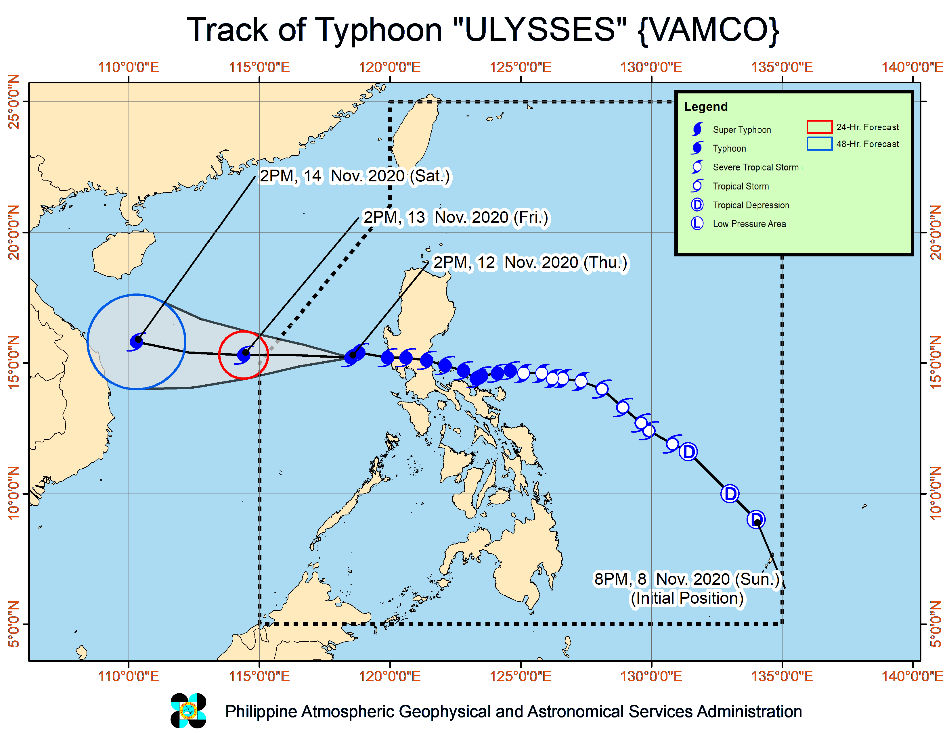 Issued at 11:00 am, 13 November 2020 "ULYSSES" RE-INTENSIFIES INTO A TYPHOON AND IS NOW OUTSIDE THE PHILIPPINE AREA OF RESPONSIBILITY (PAR).Strong winds: ULYSSES” and the surge of the Northeast Monsoon will continue bringing gusty conditions over Batanes, Babuyan Islands, Cordillera Administrative Region, Ilocos Region, Zambales, and Bataan.Today, moderate to heavy rains will still be experienced over Batanes and Babuyan Islands. Light to moderate with at times heavy rains may prevail over the rest of Cagayan Valley, Cordillera Administrative Region, Ilocos Norte, and Aurora\Flooding (including flashfloods), rain-induced landslides, and sediment-laden streamflows (i.e. lahar) may occur during heavy or prolonged rainfall especially in areas that are highly or very highly susceptible to these hazards and/or those that received significant antecedent rainfall. PAGASA Regional Services Divisions may issue local thunderstorm/rainfall advisories and heavy rainfall warnings while the Hydrometeorology Division and River Basin Flood Forecasting and Warning Centers may issue General Flood Advisories and Basin Flood Bulletins as appropriate.At 10:00 AM today, the center of the eye of Typhoon "ULYSSES" was located based on all available data at 500 km West of Iba, Zambales (OUTSIDE PAR) (15.5 °N, 115.3 °E )Source: DOST-PAGASA Severe Weather BulletinStatus of Affected Families / PersonsA total of 137,942 families or 562,385 persons were affected in 2,047 barangays in Regions NCR, I, II, III, CALABARZON, MIMAROPA, V and CAR (see Table 1).Table 1. Number of Affected Families / PersonsNote: Ongoing assessment and validation being conducted. Source: DSWD-FOs NCR, I, II, III, CALABARZON, MIMAROPA, V and CARStatus of Displaced Families / PersonsInside Evacuation CentersThere are 62,911 families or 237,118 persons currently taking temporary shelter in 2,509 evacuation centers in Regions NCR, I, II, CALABARZON, MIMAROPA, V and CAR (see Table 2).Table 2. Number of Displaced Families / Persons Inside Evacuation CentersNote: Ongoing assessment and validation being conducted. Source: DSWD-FOs NCR, I, II, CALABARZON, MIMAROPA, V and CAROutside Evacuation CentersThere are 11,399 families or 40,572 persons currently staying with their relatives and/or friends in Regions I, II, CALABARZON, V and CAR (see Table 3).Table 3. Number of Displaced Families / Persons Outside Evacuation CentersNote: Ongoing assessment and validation being conducted.Source: DSWD-FOs I, II, CALABARZON, V and CARDamaged HousesThere are 1,094 damaged houses; of which, 189 are totally damaged and 930 are partially damaged (see Table 4).Table 4. Number of Damaged HousesNote: Ongoing assessment and validation being conducted.Source: DSWD-FOs I and CARAssistance provided A total of ₱6,928,362.75 worth of assistance was provided to the affected families; of which, ₱6,476,289.75 from DSWD, ₱450,123.00 from LGUs and ₱1,950.00 from Other private partners (see Table 5).Table 5. Cost of Assistance Provided to Affected Families / Persons Source: DSWD-FOs I, II and VDSWD DISASTER RESPONSE INFORMATION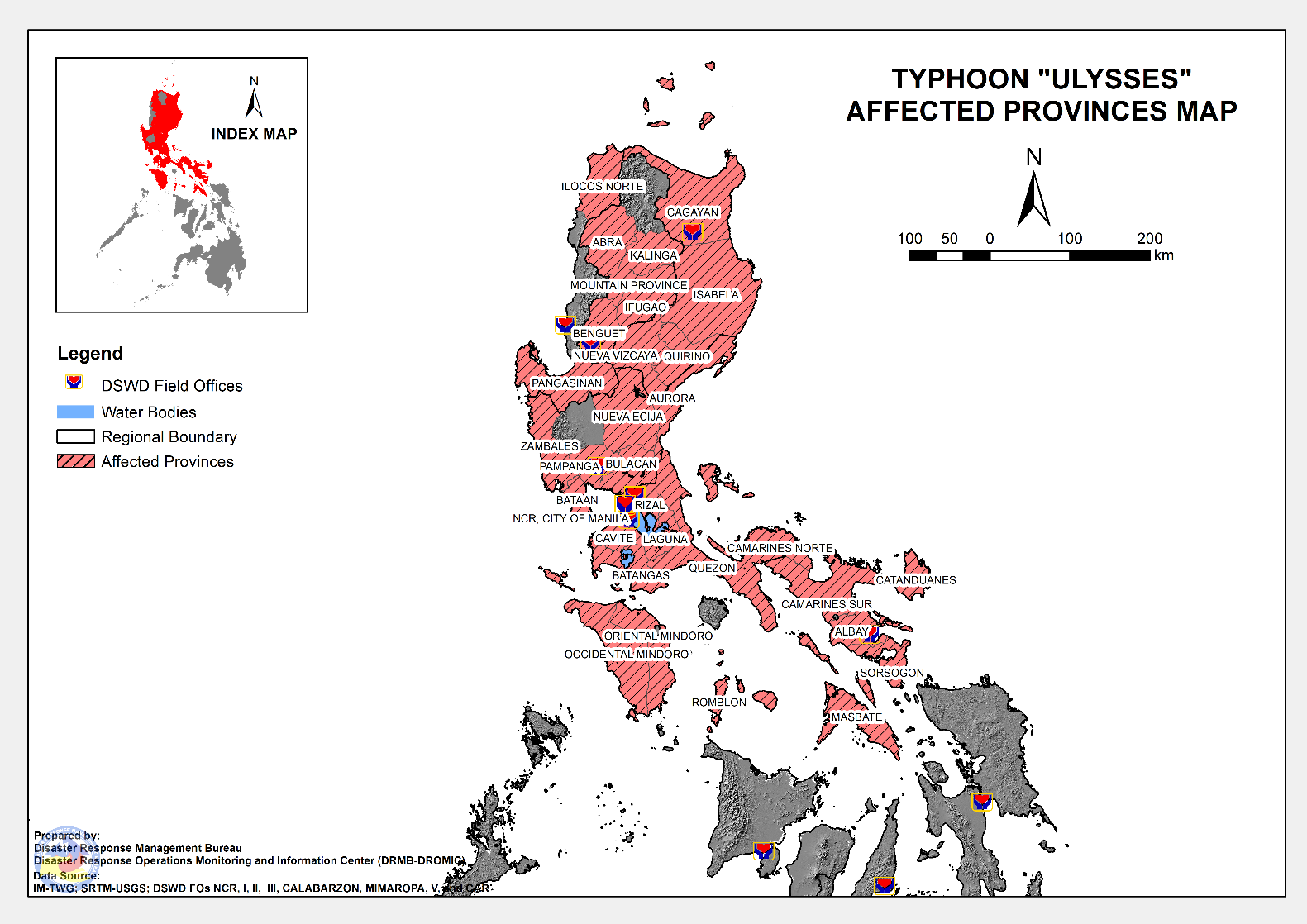 Status of Prepositioned Resources: Stockpile and Standby FundsThe DSWD Central Office (CO), Field Offices (FOs), and National Resource Operations Center (NROC) have stockpiles and standby funds amounting to ₱1,476,208,990.88 with breakdown as follows (see Table 2):Standby FundsA total of ₱888,627,488.37 standby funds in the CO and FOs. Of the said amount ₱847,262,513.19 is the available Quick Response Fund (QRF) in the CO.StockpilesA total of 268,676 family food packs (FFPs) amounting to ₱119,788,897.24, other food items amounting to ₱192,762,675.57 and non-food items (FNIs) amounting to ₱273,779,929.80 are available. Table 2. Available Stockpiles and Standby FundsNote: The Inventory Summary is as of 13 November 2020, 4PM.Source: DRMB and NRLMBSituational ReportsDSWD-DRMBDSWD-NRLMBDSWD-FO NCRDSWD-FO CARDSWD-FO IDSWD-FO IIDSWD-FO IIIDSWD-FO CALABARZONDSWD-FO MIMAROPADSWD-FO VDSWD-FO VIDSWD-FO VIII*****The Disaster Response Operations Monitoring and Information Center (DROMIC) of the DSWD-DRMB is closely monitoring the effects of Typhoon “Ulysses” and is coordinating with the concerned DSWD Field Offices for any significant updates.Prepared by:							MARIEL B. FERRARIZCLARRIE MAE A. CASTILLOJOANNA CAMILLE R. JACINTO	RODEL V. CABADUUReleasing Officer		PHOTO DOCUMENTATION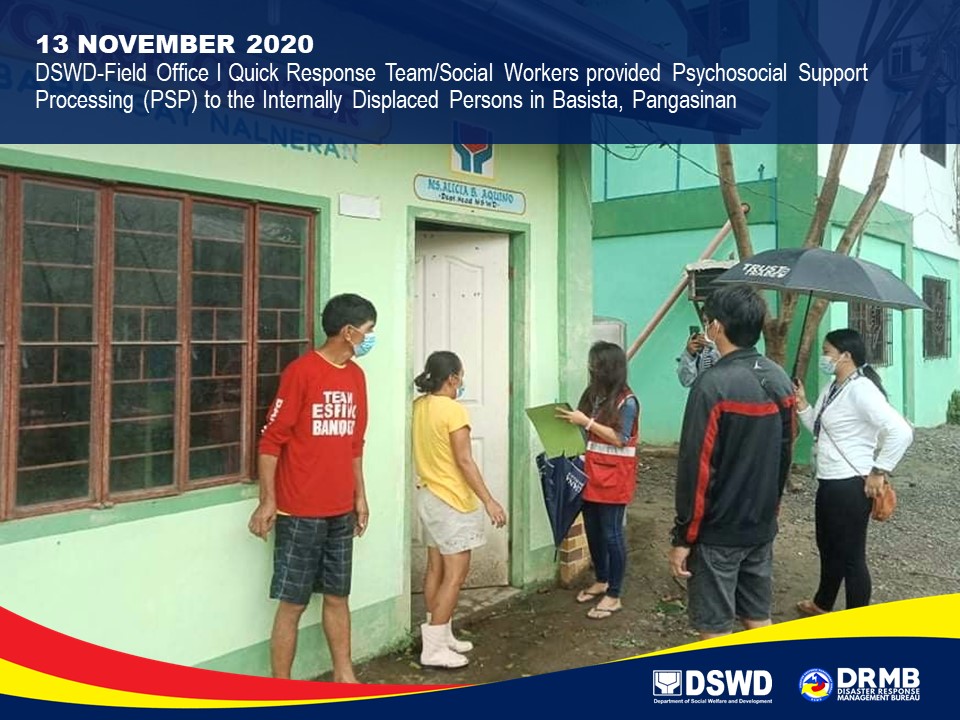 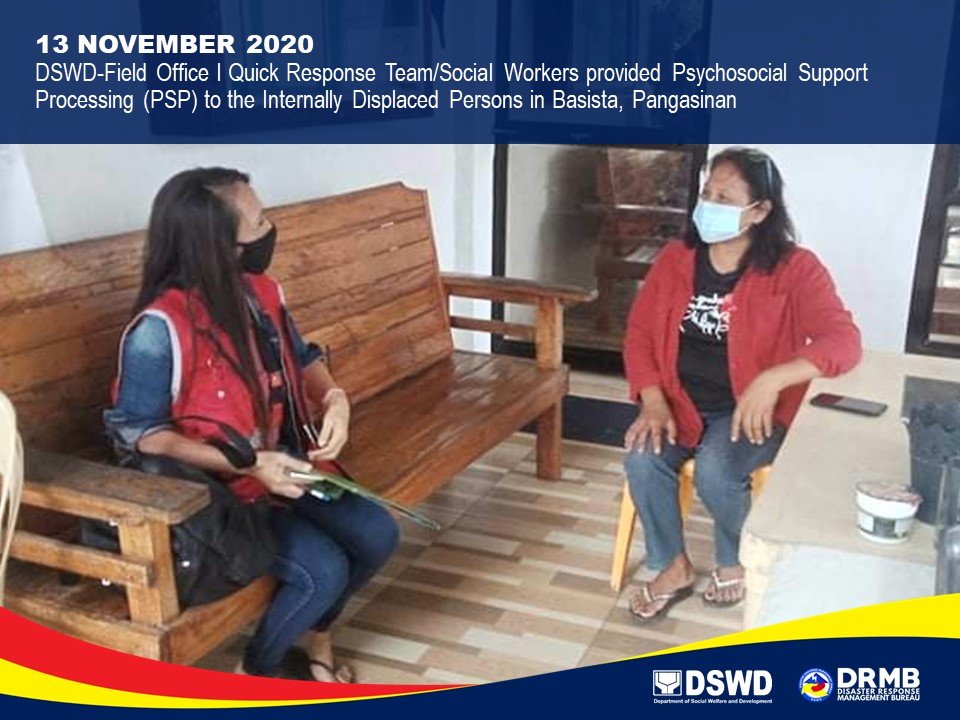 REGION / PROVINCE / MUNICIPALITY REGION / PROVINCE / MUNICIPALITY  NUMBER OF AFFECTED  NUMBER OF AFFECTED  NUMBER OF AFFECTED REGION / PROVINCE / MUNICIPALITY REGION / PROVINCE / MUNICIPALITY  Barangays  Families  Persons GRAND TOTALGRAND TOTAL 2,047 137,942 562,385 NCRNCR178 9,181 36,861 Caloocan CityCaloocan City23243926Las PinasLas Pinas278259Makati CityMakati City464230Malabon CityMalabon City11186763Manila CityManila City1612054887Marikina cityMarikina city1617428620Muntinlupa CityMuntinlupa City813985347NavotasNavotas147702974Paranaque CityParanaque City102861219Pasay CityPasay City11110244Pasig CityPasig City38172642Taguig CityTaguig City274891896Quezon CityQuezon City39093600San Juan CitySan Juan City9112427Valenzuela CityValenzuela City217722827REGION IREGION I91 1,940 7,912 Ilocos NorteIlocos Norte15 1,422 5,688 Pagudpud1514225688PangasinanPangasinan76  518 2,224 Aguilar1  2  6 CITY OF ALAMINOS5  105  374 Alcala2  5  23 Balungao15  75  374 Bani4  4  12 Basista1  1  5 Bayambang1  16  71 Binalonan4  5  19 Calasiao1  3  20 Dagupan City6  33  285 Infanta1  52  221 Labrador4  10  41 Laoac2  3  17 LINGAYEN (Capital)3  30  134 Mabini5  21  69 Manaoag1  2  8 Rosales2  6  21 San Fabian1  8  30 San Jacinto1  7  36 San Manuel1  11  27 San Quintin5  10  46 Santa Maria 1  -  1 Sison1  23  47 Sual2  72  282 Tayug1  1  6 CITY OF URDANETA4  12  47 Villasis1  1  2 REGION IIREGION II124 2,788 8,174 CagayanCagayan74 2,378 6,736 Abulug4  56  191 Alcala1  16  46 Allacapan1  23  84 Aparri7  685 1,019 Ballesteros4  23  94 Camalaniugan4  93  137 Claveria12  267  871 Lal-lo10  255  992 Lasam3  21  58 Pamplona9  516 1,662 Rizal6  67  209 Sanchez-Mira6  215  805 Santa Praxedes4  8  25 Tuguegarao City (capital)3  133  543 IsabelaIsabela7  91  340 Dinapigue4  69  257 Palanan1  14  58 Quezon1  4  11 San Guillermo1  4  14 Nueva VizcayaNueva Vizcaya23  85  283 Alfonso Castaneda1  4  19 Ambaguio2  5  27 Aritao3  30  94 Bambang3  4  9 Bayombong (capital)3  9  28 Diadi2  2  7 Dupax del Norte4  17  52 Kayapa1  1  4  Quezon2  8  29 Solano2  5  14 QuirinoQuirino20  234  815 Cabarroguis (capital)5  98  264 Diffun1  9  28 Maddela8  66  277 Nagtipunan5  58  231 Saguday1  3  15 REGION IIIREGION III266 59,505 271,660 AuroraAurora33 1,258 3,944 Baler (capital)4  51  215 Casiguran8  146  483 Dilasag2  49  163 Dingalan10  813 2,496 Dipaculao9  192  560 Maria Aurora-  7  27 BataanBataan17  667 2,310 Abucay1  66  276 City of Balanga (capital)-  112  477 Dinalupihan-  6  18 Hermosa-  1  2 Limay3  49  218 Mariveles1  99  309 Morong1  6  26 Orani1  37  161 Orion9  252  678 Pilar1  39  145 BulacanBulacan74 42,411 205,693 Angat-  204  572 Balagtas (Bigaa)-  321 1,483 Baliuag1 2,167 8,018 Bocaue-  470 1,742  Bulacan-  289  886 Bustos-  596 2,569 Calumpit19 17,005 68,020 Doña Remedios Trinidad-  128  640 Guiguinto-  430 1,334 Hagonoy-  10  33 City of Malolos (capital)1  279 1,066 City of Meycauayan-  149  646 Norzagaray1  390 1,536 Obando1  156  537 Paombong-  43  168 Plaridel1  183  642 Pulilan-  211  919 City of San Jose del Monte-  52  196 San Miguel49 18,047 108,618 San Rafael-  262 1,300 Santa Maria1 1,019 4,768 Nueva EcijaNueva Ecija32  732 2,823 Aliaga1  3  11 Cabanatuan City2  130  569 Carranglan1  1  5 City of Gapan2  152  752 Cuyapo2  2  15 Gabaldon (Bitulok & Sabani)1  68  170 General Tinio (Papaya)1  34  121 Laur4  66  224 Licab2  17  61 Palayan City (capital)1  52  200 Pantabangan1  30  105 San Jose City1  2  5 Santa Rosa1  5  21 Science City of Muñoz5  100  333 Talavera4  29  100 Zaragoza3  41  131 PampangaPampanga18 12,768 50,084 Angeles City1  104  387 Apalit- 1,716 6,640 Arayat-  19  75 Bacolor-  31  127 Candaba- 5,482 24,829 Floridablanca-  11  46 Guagua-  13  72 Lubao4  210  585 Mabalacat1  68  251 Macabebe7  208  749 Magalang-  56  236 Masantol1  307 1,183 Mexico-  67  239 Minalin- 1,094 4,498 Porac-  20  85 City of San Fernando (capital)-  21  102 San Luis4  15  78 San Simon- 3,227 9,555 Sasmuan (Sexmoan)-  99  347 TarlacTarlac90 1,130 4,674 Camiling10  78  296 Capas5  158  750 Concepcion6  7  36 Gerona17  200  782 Moncada4  90  314 Pura11  78  348 Ramos9  293 1,183 San Manuel13  106  428 Santa Ignacia15  120  537 ZambalesZambales2  539 2,132 Botolan-  120  655 Cabangan-  5  15 Castillejos-  46  138 Olongapo City-  60  195 Palauig1  27  97  San Antonio-  7  25 San Narciso-  11  39 Santa Cruz1  224  834 Subic-  39  134 CALABARZONCALABARZON402 10,214 36,259 BatangasBatangas33  394 1,475 Balete3  144  487 Bauan13  121  531 Cuenca3  13  51 Nasugbu3  3  8 San Luis1  45  132 Taal3  30  120 Taysan7  38  146 CaviteCavite16  360 1,173 Gen. Mariano Alvarez3  16  46 Noveleta2  132  469 Rosario1  18  64 Silang4  44  164 Tanza1  20  57 Ternate5  130  373 LagunaLaguna66 1,141 4,054 Alaminos3  42  154 Bay2  6  18 Biñan1  21  112 City of Calamba2  222  802 Kalayaan3  63  202 Liliw10  97  313 Los Baños3  40  138 Lumban1  2  8 Mabitac5  54  193 Paete3  49  164 Pagsanjan1  5  17 Pangil3  54  170 Pila5  12  42 San Pablo City3  17  102 San Pedro1  20  110 Santa Cruz (capital)11  372 1,273 Santa Maria4  11  36 City of Santa Rosa2  15  76 Siniloan3  39  124 QuezonQuezon235 7,811 27,631 Alabat5  208  742 Atimonan8  365 1,024 Buenavista6  52  270 Burdeos3  214  888 Calauag2  415 1,229 Candelaria5  42  152 Catanauan5  355 1,306 General Luna4  53  207 Gumaca37 1,360 4,657 Infanta21  189  757 Jomalig3  194  811 Lopez9  437 1,490 Lucban8  26  110 Lucena City (capital)21  511 2,170 Mauban7  142  591 Mulanay4  100  303 Pagbilao17  779 2,265 Panukulan8  636 2,288 Patnanungan3  332 1,320 Plaridel6  58  190 Quezon4  92  294 Real8  343 1,235 Sampaloc7  57  221 San Andres1  155  533 San Francisco (Aurora)1  124  456 San Narciso4  16  74 Sariaya10  226  672 Tagkawayan1  109  429 City of Tayabas10  44  168 Tiaong5  138  530 Unisan2  39  249 RizalRizal52  508 1,926 Angono4  56  280 City of Antipolo9  75  297 Baras1  11  38 Binangonan1  15  62 Cainta2  18  83 Cardona14  125  447 Jala-Jala2  14  53 Morong3  6  14 Pililla6  58  217 Tanay4  22  81 Taytay4  80  252 Teresa2  28  102 REGION MIMAROPAREGION MIMAROPA83 1,610 6,276 Occidental MindoroOccidental Mindoro42  640 2,513 Looc3  34  120 Lubang3  36  85 Magsaysay7  85  327 Paluan5  20  69 Rizal2  9  30 Sablayan12  85  365 San Jose10  371 1,517 Oriental MindoroOriental Mindoro30  903 3,471 Baco3  22  99 Bongabong1  12  42 Bulalacao (San Pedro)4  135  444 City of Calapan (capital)5  323 1,095 Mansalay5  132  615 Naujan4  49  224 Puerto Galera8  230  952 RomblonRomblon11  67  292 Cajidiocan1  3  14 Corcuera1  3  11 Looc4  16  88 San Agustin3  23  78 Santa Fe1  13  63 Santa Maria (Imelda)1  9  38 REGION VREGION V817 52,375 193,992 AlbayAlbay240 28,025 98,611 Bacacay6  180  863 Camalig5  294  907 Daraga (Locsin)15  370 1,404 Guinobatan21 3,246 10,771 Legazpi City (capital)37 7,209 23,454 Libon7  87  334 City of Ligao35 1,566 5,856 Malilipot11  220  857 Malinao6  106  434 Manito1  21  86 Oas24  772 2,778 Pio Duran11 1,321 3,891 Polangui24 1,034 3,672 Rapu-Rapu5  400 1,533 City of Tabaco23 11,016 41,018 Tiwi9  183  753 Camarines NorteCamarines Norte143 5,202 19,358 Basud18  649 2,350 Capalonga3  87  371 Daet (capital)12  113  420 Jose Panganiban21  852 3,214 Labo34 2,262 8,290 Mercedes7  144  532 Paracale4  58  212 San Lorenzo Ruiz (Imelda)3  30  95 San Vicente6  40  146 Santa Elena11  91  385 Talisay15  415 1,830 Vinzons9  461 1,513 Camarines SurCamarines Sur266 12,044 47,103 Balatan7  362 1,490 Bombon7  127  536 Buhi7  382 1,567 Bula1  21  97 Cabusao6  97  600 Calabanga17 1,050 3,928 Camaligan13  474 1,787 Canaman22  742 3,448 Caramoan8  305 1,128 Del Gallego5  151  646 Iriga City31 4,103 14,631 Lagonoy1  11  39 Lupi3  16  74 Magarao10  201  878 Nabua15  220  933 Naga City2  65  312 Ocampo7  164  719 Pamplona17  296 1,245 Pasacao4  278 1,077 Pili (capital)19 1,417 5,475 Ragay18  417 1,687 Sagñay4  216  889  San fernando9  81  351 San Jose13  253  948 Sipocot16  297 1,147 Siruma1  4  13 Tinambac3  294 1,458 CatanduanesCatanduanes29  945 3,949 Bagamanoc1  109  499 Bato5  120  505 Panganiban (Payo)21  638 2,607 San Miguel2  78  338 MasbateMasbate14  589 2,571 Aroroy1  1  4 Claveria7  502 2,276 Esperanza1  19  95 San Jacinto1  4  13 Uson4  63  183 SorsogonSorsogon125 5,570 22,400 Barcelona16  144  503 Bulan10  140  553 Bulusan1  3  7 Casiguran12  779 2,746 Donsol6  377 1,321 Irosin10  91  410 Juban3  41  151 Magallanes2  101  421 Matnog3  36  163 Pilar14 1,123 3,629 Prieto Diaz2  26  109 Santa Magdalena2  68  300 City of Sorsogon (capital)44 2,641 12,087 CARCAR86  329 1,251 AbraAbra17  95  355 Bucay3  32  102 Daguioman2  3  12 Lagayan2  8  27 Malibcong9  50  204 Tineg1  2  10 BenguetBenguet30  91  331 Baguio City11  14  51 Bokod6  27  79 Itogon4  26  112 Kabayan2  3  10 Kibungan3  12  39 Mankayan2  2  8 Tuba2  7  32 IfugaoIfugao30  67  275 Aguinaldo2  2  6 Asipulo6  15  54 Hingyon3  4  15 Hungduan1  1  5 Kiangan3  14  47 Lagawe (capital)4  8  37 Mayoyao2  3  18 Tinoc9  20  93 KalingaKalinga2  55  200 Pasil1  3  7 Pinukpuk1  52  193 Mountain ProvinceMountain Province7  21  90 Bontoc (capital)1  1  4 Sadanga2  6  29 Bauko1  11  49 Tadian3  3  8 REGION / PROVINCE / MUNICIPALITY REGION / PROVINCE / MUNICIPALITY  NUMBER OF EVACUATION CENTERS (ECs)  NUMBER OF EVACUATION CENTERS (ECs)  NUMBER OF DISPLACED  NUMBER OF DISPLACED  NUMBER OF DISPLACED  NUMBER OF DISPLACED REGION / PROVINCE / MUNICIPALITY REGION / PROVINCE / MUNICIPALITY  NUMBER OF EVACUATION CENTERS (ECs)  NUMBER OF EVACUATION CENTERS (ECs)  INSIDE ECs  INSIDE ECs  INSIDE ECs  INSIDE ECs REGION / PROVINCE / MUNICIPALITY REGION / PROVINCE / MUNICIPALITY  NUMBER OF EVACUATION CENTERS (ECs)  NUMBER OF EVACUATION CENTERS (ECs)  Families  Families  Persons PersonsREGION / PROVINCE / MUNICIPALITY REGION / PROVINCE / MUNICIPALITY  CUM  NOW  CUM  NOW  CUM  NOW GRAND TOTALGRAND TOTAL2,882 2,509 72,463 62,911 272,277 237,118 NCRNCR 225  199 9,181 8,486 36,982 33,991 Caloocan CityCaloocan City247243209926801Las PinasLas Pinas227878259259Makati CityMakati City776464230230Malabon CityMalabon City1313186186763763Manila CityManila City24241205120548874887Marikina cityMarikina city15151742148686207404Muntinlupa CityMuntinlupa City28281398139853475347NavotasNavotas151577050229741841Paranaque CityParanaque City161628628512191108Pasay CityPasay City121211085365312Pasig CityPasig City4481781726422642Taguig CityTaguig City272748948918961896Quezon CityQuezon City9990990936003600San Juan CitySan Juan City22112109427422Valenzuela CityValenzuela City271877266428272479REGION IREGION I 42  42  381  381 1,614 1,614 Ilocos NorteIlocos Norte 1  1  2  2  7  7 Pagudpud112277PangasinanPangasinan 41  41  379  379 1,607 1,607 Aguilar 1  1  2  2  6  6 CITY OF ALAMINOS 5  5  104  104  367  367 Bani 3  3  3  3  7  7 Basista 1  1  1  1  5  5 Bayambang 1  1  16  16  71  71 Calasiao 1  1  3  3  20  20 Dagupan City 7  7  33  33  285  285 Infanta 3  3  52  52  221  221 Labrador 3  3  9  9  36  36 LINGAYEN (Capital) 3  3  30  30  134  134 Mabini 2  2  6  6  21  21 Manaoag 1  1  2  2  8  8 Rosales 1  1  1  1  3  3 San Fabian 1  1  8  8  30  30 San Jacinto 1  1  7  7  36  36 Sison 1  1  23  23  47  47 Sual 3  3  72  72  282  282 CITY OF URDANETA 3  3  7  7  28  28 REGION IIREGION II 85  81  923  763 3,126 2,667 CagayanCagayan 37  33  541  381 1,770 1,311 Abulug 2  2  23  23  85  85 Alcala 1  1  8  8  30  30 Allacapan 1  1  1  1  3  3 Ballesteros 2  2  13  13  52  52 Camalaniugan 1  1  2  2  11  11 Claveria 10  10  209  204  686  678 Lal-lo 3  3  34  34  102  102 Lasam 2  2  20  20  53  53 Pamplona 6  2  147  3  435  13 Sanchez-Mira 4  4  55  44  170  141 Santa Praxedes 2  2  3  3  12  12 Tuguegarao City (capital) 3  3  26  26  131  131 IsabelaIsabela 9  9  91  91  340  340 Dinapigue 6  6  69  69  257  257 Palanan 1  1  14  14  58  58 Quezon 1  1  4  4  11  11 San Guillermo 1  1  4  4  14  14 Nueva VizcayaNueva Vizcaya 16  16  57  57  201  201 Alfonso Castaneda 1  1  4  4  19  19 Ambaguio 2  2  4  4  21  21 Aritao 1  1  16  16  59  59 Bambang 2  2  2  2  9  9 Bayombong (capital) 3  3  9  9  28  28 Diadi 1  1  1  1  2  2 Dupax del Norte 3  3  12  12  35  35  Quezon 1  1  4  4  14  14 Solano 2  2  5  5  14  14 QuirinoQuirino 23  23  234  234  815  815 Cabarroguis (capital) 7  7  98  98  264  264 Diffun 1  1  9  9  28  28 Maddela 8  8  66  66  277  277 Nagtipunan 6  6  58  58  231  231 Saguday 1  1  3  3  15  15 REGION IIIREGION III 525  496 12,272 12,004 45,875 44,904 AuroraAurora 65  65 1,090 1,075 3,452 3,357 Baler (capital) 6  6  47  47  188  188 Casiguran 8  8  62  62  243  243 Dilasag 1  1  48  48  160  160 Dingalan 33  33  745  745 2,295 2,295 Dipaculao 16  16  181  166  539  444 Maria Aurora 1  1  7  7  27  27 BataanBataan 58  40  667  622 2,310 2,260 Abucay 4  4  66  66  276  276 City of Balanga (capital) 14  6  112  14  477  58 Dinalupihan 1  -  6  -  18  - Hermosa 1  -  1  -  2  - Limay 9  7  49  108  218  511 Mariveles 6  6  99  131  309  488 Morong 1  1  6  6  26  26 Orani 3  1  37  33  161  136 Orion 12  12  252  252  678  678 Pilar 7  3  39  12  145  87 BulacanBulacan 231  229 7,905 7,790 30,466 29,970 Angat 5  5  204  204  572  572 Balagtas (Bigaa) 14  12  306  286 1,426 1,351 Baliuag 29  29 2,156 2,156 7,967 7,967 Bocaue 19  19  470  470 1,742 1,742  Bulacan 11  11  289  289  886  886 Bustos 21  21  330  330 1,346 1,346 Calumpit 16  16  915  903 3,197 3,140 Doña Remedios Trinidad 3  3  38  38  190  190 Guiguinto 10  10  430  430 1,334 1,334 Hagonoy 3  3  10  10  33  33 City of Malolos (capital) 25  25  279  279 1,066 1,066 City of Meycauayan 3  3  149  149  646  646 Norzagaray 8  8  390  390 1,536 1,536 Obando 9  9  156  156  537  537 Paombong 6  6  43  43  168  168 Plaridel 15  15  183  183  642  642 Pulilan 11  11  202  202  883  883 City of San Jose del Monte 6  6  50  50  182  182 San Miguel 5  5  95  95  400  400 San Rafael 5  5  191  191  945  945 Santa Maria 7  7 1,019  936 4,768 4,404 Nueva EcijaNueva Ecija 32  29  727  723 2,821 2,801 Aliaga 3  1  5  3  26  11 Cabanatuan City 2  2  130  130  569  569 City of Gapan 2  2  152  152  752  752 Gabaldon (Bitulok & Sabani) 1  1  68  68  170  170 General Tinio (Papaya) 1  1  34  34  121  121 Laur 4  4  66  66  224  224 Licab 2  2  17  17  61  61 Palayan City (capital) 1  1  52  52  200  200 Pantabangan 1  1  30  30  105  105 San Jose City 1  -  2  -  5  - Santa Rosa 1  1  5  5  21  21 Science City of Muñoz 5  5  100  100  333  333 Talavera 4  4  29  29  100  100 Zaragoza 4  4  37  37  134  134 PampangaPampanga 102  101 1,298 1,275 4,756 4,666 Angeles City 4  3  104  85  387  314 Apalit 8  8  65  65  261  261 Arayat 2  2  19  19  75  75 Bacolor 5  5  27  27  111  111 Candaba 2  2  10  10  33  33 Floridablanca 2  2  11  11  46  46 Guagua 3  3  13  13  72  72 Lubao 7  7  210  210  585  585 Mabalacat 3  3  68  68  251  251 Macabebe 24  24  208  204  749  732 Magalang 3  3  56  56  236  236 Masantol 13  13  307  307 1,183 1,183 Mexico 3  3  27  27  86  86 Minalin 1  1  1  1  4  4 Porac 3  3  20  20  85  85 City of San Fernando (capital) 4  4  21  21  102  102 San Luis 5  5  15  15  78  78 San Simon 3  3  27  27  107  107 Sasmuan (Sexmoan) 7  7  89  89  305  305 TarlacTarlac 7  7  125  125  455  455 Camiling 2  2  25  25  87  87 Concepcion 1  1  10  10  54  54 Moncada 4  4  90  90  314  314 ZambalesZambales 30  25  460  394 1,615 1,395 Botolan 3  3  46  46  160  160 Cabangan 2  2  5  5  15  15 Castillejos 4  4  46  46  138  138 Olongapo City 4  -  60  -  195  - Palauig 5  5  22  22  75  75  San Antonio 2  2  7  7  25  25 San Narciso 1  1  11  11  39  39 Santa Cruz 8  7  224  218  834  809 Subic 1  1  39  39  134  134 CALABARZONCALABARZON 553  553 8,613 8,613 30,867 30,867 BatangasBatangas 25  25  258  258  945  945 Balete 4  4  115  115  413  413 Bauan 6  6  42  42  189  189 Cuenca 1  1  5  5  17  17 Nasugbu 3  3  3  3  8  8 San Luis 2  2  45  45  132  132 Taal 3  3  30  30  120  120 Taysan 6  6  18  18  66  66 CaviteCavite 17  17  360  360 1,173 1,173 Gen. Mariano Alvarez 3  3  16  16  46  46 Noveleta 2  2  132  132  469  469 Rosario 1  1  18  18  64  64 Silang 4  4  44  44  164  164 Tanza 1  1  20  20  57  57 Ternate 6  6  130  130  373  373 LagunaLaguna 76  76 1,131 1,131 3,999 3,999 Alaminos 3  3  42  42  154  154 Bay 2  2  6  6  18  18 Biñan 2  2  21  21  112  112 City of Calamba 4  4  222  222  802  802 Kalayaan 3  3  63  63  202  202 Liliw 10  10  97  97  313  313 Los Baños 3  3  40  40  138  138 Lumban 1  1  2  2  8  8 Mabitac 7  7  54  54  193  193 Paete 3  3  49  49  164  164 Pagsanjan 1  1  5  5  17  17 Pangil 3  3  54  54  170  170 Pila 6  6  12  12  42  42 San Pablo City 3  3  17  17  102  102 San Pedro 1  1  10  10  55  55 Santa Cruz (capital) 14  14  372  372 1,273 1,273 Santa Maria 4  4  11  11  36  36 City of Santa Rosa 2  2  15  15  76  76 Siniloan 4  4  39  39  124  124 QuezonQuezon 371  371 6,436 6,436 23,119 23,119 Alabat 14  14  189  189  683  683 Atimonan 12  12  365  365 1,024 1,024 Buenavista 10  10  48  48  239  239 Burdeos 5  5  89  89  399  399 Calauag 4  4  415  415 1,229 1,229 Candelaria 7  7  42  42  152  152 Catanauan 11  11  355  355 1,306 1,306 General Luna 4  4  53  53  207  207 Gumaca 57  57 1,029 1,029 3,526 3,526 Infanta 25  25  178  178  720  720 Jomalig 11  11  111  111  452  452 Lopez 20  20  200  200  660  660 Lucban 5  5  14  14  60  60 Lucena City (capital) 35  35  511  511 2,170 2,170 Mauban 7  7  142  142  591  591 Mulanay 5  5  94  94  258  258 Pagbilao 22  22  269  269  929  929 Panukulan 23  23  636  636 2,288 2,288 Patnanungan 6  6  332  332 1,320 1,320 Plaridel 7  7  58  58  190  190 Quezon 8  8  92  92  294  294 Real 28  28  343  343 1,235 1,235 Sampaloc 7  7  26  26  94  94 San Andres 7  7  155  155  533  533 San Francisco (Aurora) 1  1  124  124  456  456 San Narciso 2  2  13  13  64  64 Sariaya 8  8  226  226  672  672 Tagkawayan 1  1  109  109  429  429 City of Tayabas 10  10  44  44  168  168 Tiaong 5  5  135  135  522  522 Unisan 4  4  39  39  249  249 RizalRizal 64  64  428  428 1,631 1,631 Angono 4  4  55  55  278  278 City of Antipolo 13  13  68  68  268  268 Binangonan 1  1  5  5  23  23 Cainta 3  3  18  18  83  83 Cardona 16  16  83  83  299  299 Jala-Jala 2  2  14  14  53  53 Morong 3  3  6  6  14  14 Pililla 10  10  58  58  217  217 Tanay 4  4  22  22  81  81 Taytay 4  4  71  71  213  213 Teresa 4  4  28  28  102  102 REGION MIMAROPAREGION MIMAROPA 107  56 1,610  922 6,276 3,497 Occidental MindoroOccidental Mindoro 51  24  640  265 2,513 1,058 Looc 5  5  34  34  120  120 Lubang 5  -  36  -  85  - Magsaysay 8  7  85  83  327  320 Paluan 2  2  20  20  69  69 Rizal 1  1  9  9  30  30 Sablayan 6  6  85  85  365  365 San Jose 24  3  371  34 1,517  154 Oriental MindoroOriental Mindoro 44  28  903  641 3,471 2,351 Baco 3  3  22  13  99  53 Bongabong 1  1  12  12  42  42 Bulalacao (San Pedro) 4  4  135  135  444  444 City of Calapan (capital) 10  10  323  300 1,095  973 Mansalay 6  6  132  132  615  615 Naujan 4  4  49  49  224  224 Puerto Galera 16  -  230  -  952  - RomblonRomblon 12  4  67  16  292  88 Cajidiocan 1  -  3  -  14  - Corcuera 1  -  3  -  11  - Looc 4  4  16  16  88  88 San Agustin 4  -  23  -  78  - Santa Fe 1  -  13  -  63  - Santa Maria (Imelda) 1  -  9  -  38  - REGION VREGION V1,336 1,073 39,397 31,656 147,199 119,240 AlbayAlbay 414  270 23,721 17,895 86,142 65,518 Bacacay 7  7  180  180  863  863 Camalig 5  -  294  -  907  - Daraga (Locsin) 16  -  370  - 1,404  - Guinobatan 25  25 2,925 2,925 9,817 9,817 Legazpi City (capital) 73  - 3,964  - 13,918  - Libon 12  12  87  87  334  334 City of Ligao 85  85 1,566 1,566 5,856 5,856 Malilipot 18  18  220  220  857  857 Malinao 13  10  106  80  434  350 Manito 1  1  21  21  86  86 Oas 33  -  772  - 2,778  - Pio Duran 20  20  583  583 1,912 1,912 Polangui 49  49 1,034 1,034 3,672 3,672 Rapu-Rapu 14  -  400  - 1,533  - City of Tabaco 29  29 11,016 11,016 41,018 41,018 Tiwi 14  14  183  183  753  753 Camarines NorteCamarines Norte 264  247 3,737 3,648 13,988 13,628 Basud 27  27  578  578 2,070 2,070 Capalonga 5  5  64  64  268  268 Daet (capital) 18  18  110  110  407  407 Jose Panganiban 55  55  654  654 2,490 2,490 Labo 75  75 1,256 1,253 4,577 4,577 Mercedes 15  15  118  118  455  455 Paracale 6  6  42  42  157  157 San Lorenzo Ruiz (Imelda) 3  3  24  24  75  75 San Vicente 7  7  36  36  128  128 Santa Elena 17  -  86  -  360  - Talisay 29  29  391  391 1,748 1,748 Vinzons 7  7  378  378 1,253 1,253 Camarines SurCamarines Sur 450  412 7,504 6,603 30,017 26,420 Balatan 12  1  362  4 1,490  12 Bombon 14  14  127  127  536  536 Buhi 8  8  382  382 1,299 1,299 Bula 4  4  21  21  97  97 Cabusao 10  10  97  97  600  600 Calabanga 27  27 1,050 1,050 3,928 3,928 Canaman 31  26  221  199  961  859 Caramoan 19  -  305  - 1,128  - Del Gallego 5  5  145  145  622  622 Iriga City 71  71  883  883 3,487 3,487 Lagonoy 1  1  11  11  39  39 Lupi 3  3  15  15  72  72 Magarao 9  9  165  165  745  745 Nabua 23  23  206  206  882  882 Naga City 4  4  65  65  312  312 Ocampo 8  8  62  62  240  240 Pamplona 32  32  169  169  700  700 Pasacao 16  16  278  278 1,077 1,077 Pili (capital) 62  62 1,417 1,417 5,475 5,475 Ragay 28  28  417  417 1,687 1,687 Sagñay 3  -  216  -  889  -  San fernando 15  15  67  67  285  285 San Jose 19  19  231  231  859  859 Sipocot 21  21  297  297 1,147 1,147 Siruma 1  1  1  1  2  2 Tinambac 4  4  294  294 1,458 1,458 CatanduanesCatanduanes 15  15  374  374 1,564 1,564 Bato 5  5  33  33  133  133 Panganiban (Payo) 8  8  329  329 1,371 1,371 San Miguel 2  2  12  12  60  60 MasbateMasbate 27  8  306  86 1,208  291 Aroroy 1  -  1  -  4  - Claveria 18  -  219  -  913  - Esperanza 2  2  19  19  95  95 San Jacinto 2  2  4  4  13  13 Uson 4  4  63  63  183  183 SorsogonSorsogon 166  121 3,755 3,050 14,280 11,819 Barcelona 11  11  38  38  147  147 Bulan 7  -  27  -  102  - Bulusan 1  -  3  -  7  - Casiguran 22  -  523  - 1,711  - Donsol 10  10  321  321 1,162 1,162 Irosin 10  10  91  91  410  410 Juban 5  -  41  -  151  - Magallanes 3  3  101  101  421  421 Matnog 4  -  36  -  163  - Pilar 30  30  684  684 1,839 1,839 Prieto Diaz 2  -  26  -  109  - Santa Magdalena 4  -  49  -  218  - City of Sorsogon (capital) 57  57 1,815 1,815 7,840 7,840 CARCAR 9  9  86  86  338  338 AbraAbra 2  2  13  13  55  55 Daguioman 1  1  1  1  3  3 Malibcong 1  1  12  12  52  52 BenguetBenguet 3  3  6  6  29  29 Baguio City 1  1  1  1  3  3 Bokod 2  2  5  5  26  26 IfugaoIfugao 2  2  4  4  12  12 Hingyon -  -  2  2  7  7 Kiangan 2  2  2  2  5  5 KalingaKalinga 1  1  52  52  193  193 Pinukpuk 1  1  52  52  193  193 Mountain ProvinceMountain Province 1  1  11  11  49  49 Bauko 1  1  11  11  49  49 REGION / PROVINCE / MUNICIPALITY REGION / PROVINCE / MUNICIPALITY  NUMBER OF DISPLACED  NUMBER OF DISPLACED  NUMBER OF DISPLACED  NUMBER OF DISPLACED REGION / PROVINCE / MUNICIPALITY REGION / PROVINCE / MUNICIPALITY  OUTSIDE ECs  OUTSIDE ECs  OUTSIDE ECs  OUTSIDE ECs REGION / PROVINCE / MUNICIPALITY REGION / PROVINCE / MUNICIPALITY  Families  Families  Persons  Persons REGION / PROVINCE / MUNICIPALITY REGION / PROVINCE / MUNICIPALITY  CUM  NOW  CUM  NOW GRAND TOTALGRAND TOTAL15,722 11,399 54,270 40,572 REGION IREGION I 20  20  74  74 Ilocos NorteIlocos Norte 2  2  7  7 Pagudpud2277PangasinanPangasinan 18  18  67  67 CITY OF ALAMINOS 1  1  7  7 Bani 1  1  5  5 Mabini 15  15  48  48 Rosales -  -  1  1 San Manuel 1  1  5  5 Santa Maria  -  -  1  1 REGION IIREGION II1,336  939 3,234 1,905 CagayanCagayan1,310  913 3,152 1,823 Abulug 33  33  106  106 Alcala 8  8  16  16 Aparri 685  685 1,019 1,019 Ballesteros 10  10  42  42 Claveria 58  58  185  185 Lal-lo 3  3  13  13 Lasam 1  1  5  5 Pamplona 369  - 1,227  - Rizal 3  3  12  12 Sanchez-Mira 28  -  102  - Santa Praxedes 5  5  13  13 Tuguegarao City (capital) 107  107  412  412 Nueva VizcayaNueva Vizcaya 26  26  82  82 Ambaguio 1  1  6  6 Aritao 14  14  35  35 Diadi 1  1  5  5 Dupax del Norte 5  5  17  17 Kayapa 1  1  4  4  Quezon 4  4  15  15 REGION IIIREGION III 736  736 3,287 3,287 AuroraAurora 168  168  492  492 Baler (capital) 4  4  27  27 Casiguran 84  84  240  240 Dilasag 1  1  3  3 Dingalan 68  68  201  201 Dipaculao 11  11  21  21 BulacanBulacan 464  464 2,186 2,186 Balagtas (Bigaa) 15  15  57  57 Baliuag 11  11  51  51 Bustos 266  266 1,223 1,223 Doña Remedios Trinidad 90  90  450  450 Pulilan 9  9  36  36 City of San Jose del Monte 2  2  14  14 San Rafael 71  71  355  355 Nueva EcijaNueva Ecija 1  1  5  5 Carranglan 1  1  5  5 PampangaPampanga 14  14  58  58 Bacolor 4  4  16  16 Sasmuan (Sexmoan) 10  10  42  42 TarlacTarlac 10  10  29  29 Ramos 10  10  29  29 ZambalesZambales 79  79  517  517 Botolan 74  74  495  495 Palauig 5  5  22  22 CALABARZONCALABARZON1,577 1,577 5,283 5,283 BatangasBatangas 136  136  530  530 Balete 29  29  74  74 Bauan 79  79  342  342 Cuenca 8  8  34  34 Taysan 20  20  80  80 QuezonQuezon1,370 1,370 4,497 4,497 Alabat 19  19  59  59 Buenavista 4  4  31  31 Burdeos 125  125  489  489 Gumaca 331  331 1,131 1,131 Infanta 11  11  37  37 Jomalig 78  78  344  344 Lopez 237  237  830  830 Lucban 12  12  50  50 Mulanay 6  6  45  45 Pagbilao 510  510 1,336 1,336 Sampaloc 31  31  127  127 San Narciso 3  3  10  10 Tiaong 3  3  8  8 RizalRizal 71  71  256  256 Angono 1  1  2  2 City of Antipolo 7  7  29  29 Baras 11  11  38  38 Binangonan 10  10  39  39 Cardona 42  42  148  148 REGION VREGION V11,898 7,977 41,806 29,460 AlbayAlbay4,304 1,059 12,469 2,933 Guinobatan 321  321  954  954 Legazpi City (capital)3,245  - 9,536  - Pio Duran 738  738 1,979 1,979 Camarines NorteCamarines Norte1,380 1,375 5,071 5,046 Basud 71  71  280  280 Capalonga 23  23  103  103 Daet (capital) 3  3  13  13 Jose Panganiban 113  113  425  425 Labo1,006 1,006 3,713 3,713 Mercedes 26  26  77  77 Paracale 16  16  55  55 San Lorenzo Ruiz (Imelda) 6  6  20  20 San Vicente 4  4  18  18 Santa Elena 5  -  25  - Talisay 24  24  82  82 Vinzons 83  83  260  260 Camarines SurCamarines Sur3,545 3,545 12,544 12,544 Del Gallego 6  6  24  24 Iriga City3,220 3,220 11,144 11,144 Lupi 1  1  2  2 Magarao 36  36  133  133 Nabua 14  14  51  51 Ocampo 102  102  479  479 Pamplona 127  127  545  545  San fernando 14  14  66  66 San Jose 22  22  89  89 Siruma 3  3  11  11 CatanduanesCatanduanes 571  571 2,385 2,385 Bagamanoc 109  109  499  499 Bato 87  87  372  372 Panganiban (Payo) 309  309 1,236 1,236 San Miguel 66  66  278  278 MasbateMasbate 283 - 1,363 - Claveria 283  - 1,363  - SorsogonSorsogon1,815 1,427 7,974 6,552 Barcelona 106  106  356  356 Bulan 113  -  451  - Casiguran 256  -  889  - Donsol 56  56  159  159 Pilar 439  439 1,790 1,790 Santa Magdalena 19  -  82  - City of Sorsogon (capital) 826  826 4,247 4,247 CARCAR 155  150  586  563 AbraAbra 65  65  238  238 Bucay 32  32  102  102 Daguioman 2  2  9  9 Lagayan 8  8  27  27 Malibcong 23  23  100  100 BenguetBenguet 35  35  122  122 Baguio City 13  13  48  48 Bokod 14  14  40  40 Kabayan 4  4  16  16 Tuba 4  4  18  18 IfugaoIfugao 42  37  178  155 Asipulo 4  4  9  9 Hingyon 1  1  5  5 Kiangan 12  9  42  32 Lagawe (capital) 3  3  16  16 Mayoyao 2 -  13 - Tinoc 20  20  93  93 KalingaKalinga 3  3  7  7 Pasil 3  3  7  7 Mountain ProvinceMountain Province 10  10  41  41 Bontoc (capital) 1  1  4  4 Sadanga 6  6  29  29 Tadian 3  3  8  8 REGION / PROVINCE / MUNICIPALITY REGION / PROVINCE / MUNICIPALITY   NO. OF DAMAGED HOUSES   NO. OF DAMAGED HOUSES   NO. OF DAMAGED HOUSES REGION / PROVINCE / MUNICIPALITY REGION / PROVINCE / MUNICIPALITY  Total  Totally  Partially GRAND TOTALGRAND TOTAL        1,094            189            930 REGION IREGION I           112                8            129 Ilocos NorteIlocos Norte               1                 -                1 Pagudpud1-1PangasinanPangasinan           111                8            128 Alcala               5                -                5 Balungao             77                2              75 Binalonan               1                -                4 Calasiao               1                -                1 Infanta               2                1                1 Laoac               4                1                3 Mabini               1                -                2 Rosales               5                1                5 San Manuel             11                1              10 San Quintin               1                -              10 Santa Maria                1                1                - Tayug               1                -                1 Villasis               1                -                1 REGION IIIREGION III           912            179            733 BulacanBulacan             59              15              44 Doña Remedios Trinidad             15              11                4 Plaridel             38                4              34 City of San Jose del Monte               6                -                6 Nueva EcijaNueva Ecija             71                3              68 Guimba             15                3              12 Talavera             56                -              56 PampangaPampanga           501              96            405 Bacolor               8                -                8 Candaba           361              91            270 Floridablanca               9                -                9 Mexico             12                1              11 Minalin             11                -              11 Porac             21                2              19 San Simon             65                -              65 Santa Ana             14                2              12 TarlacTarlac           281              65            216 Anao             63              59                4 Pura             78                -              78 San Manuel             21                -              21 Santa Ignacia           119                6            113 CARCAR             70                2              68 AbraAbra               6                 -                6 Lagayan               4                -                4 Malibcong               2                -                2 BenguetBenguet             30                 -              30 Baguio City             12                -              12 Kabayan               2                -                2 Kibungan               9                -                9 Tuba               7                -                7 IfugaoIfugao             34                2              32 Aguinaldo               2                -                2 Asipulo             13                -              13 Hingyon               2                -                2 Hungduan               2                1                1 Lagawe (capital)               5                -                5 Mayoyao               1                 -                1 Tinoc               9                1                8 REGION / PROVINCE / MUNICIPALITY REGION / PROVINCE / MUNICIPALITY  COST OF ASSISTANCE  COST OF ASSISTANCE  COST OF ASSISTANCE  COST OF ASSISTANCE  COST OF ASSISTANCE REGION / PROVINCE / MUNICIPALITY REGION / PROVINCE / MUNICIPALITY  DSWD  LGU  NGOs  OTHERS  GRAND TOTAL GRAND TOTALGRAND TOTAL  6,476,289.75        450,123.00               -      1,950.00     6,928,362.75 NCRNCR  1,851,000.00                      -                 -                 -       1,851,000.00 Marikina cityMarikina city  1,234,000.00                      -                 -                 -       1,234,000.00 Quezon CityQuezon City     617,000.00                      -                 -                 -          617,000.00 REGION IREGION I     510,000.00        271,900.00               -      1,950.00        783,850.00 Ilocos NorteIlocos Norte                    -          147,000.00               -                 -          147,000.00 Pagudpud                   -      147,000.00              -                -      147,000.00 PangasinanPangasinan     510,000.00        124,900.00               -      1,950.00        636,850.00 Province    510,000.00                      -                -                -         510,000.00 CITY OF ALAMINOS                   -           68,000.00              -                -           68,000.00 Dagupan City                   -           10,000.00              -                -           10,000.00 LINGAYEN (Capital)                   -             9,000.00              -                -             9,000.00 Mabini                   -             5,100.00              -                -             5,100.00 San Fabian                   -           10,000.00              -      1,250.00         11,250.00 Sual                   -           20,000.00              -                -           20,000.00 CITY OF URDANETA                   -             2,800.00              -         700.00           3,500.00 REGION IIREGION II  1,089,080.00                      -                 -                 -       1,089,080.00 CagayanCagayan     552,720.00                      -                 -                 -          552,720.00 Santa Praxedes    173,430.00                      -                -                -         173,430.00 Santa Teresita    379,290.00                      -                -                -         379,290.00 QuirinoQuirino     536,360.00                      -                 -                 -          536,360.00 Cabarroguis (capital)      97,520.00                      -                -                -           97,520.00 Diffun      97,520.00                      -                -                -           97,520.00 Maddela    146,280.00                      -                -                -         146,280.00 Nagtipunan      97,520.00                      -                -                -           97,520.00 Saguday      97,520.00                      -                -                -           97,520.00 REGION IIIREGION III     148,500.00        169,040.00               -                 -          317,540.00 BulacanBulacan     148,500.00          16,800.00               -                 -          165,300.00 Baliuag    148,500.00                      -                -                -         148,500.00 City of Meycauayan                   -           16,800.00              -                -           16,800.00 Nueva EcijaNueva Ecija                    -            95,000.00               -                 -            95,000.00 Bongabon                   -           95,000.00              -                -           95,000.00 PampangaPampanga                    -            57,240.00               -                 -            57,240.00 City of San Fernando (capital)                   -           57,240.00              -                -           57,240.00 REGION VREGION V  2,857,500.00                      -                 -                 -       2,857,500.00 AlbayAlbay     925,500.00                      -                 -                 -          925,500.00 Daraga (Locsin)    308,500.00                      -                -                -         308,500.00 Legazpi City (capital)    617,000.00                      -                -                -         617,000.00 Camarines NorteCamarines Norte     156,000.00                      -                 -                 -          156,000.00 San Vicente    156,000.00                      -                -                -         156,000.00 Camarines SurCamarines Sur  1,776,000.00                      -                 -                 -       1,776,000.00 Iriga City    460,000.00                      -                -                -         460,000.00 Pasacao    520,000.00                      -                -                -         520,000.00 Ragay    276,000.00                      -                -                -         276,000.00  San fernando    520,000.00                      -                -                -         520,000.00 CARCAR       20,209.75            9,183.00               -                 -            29,392.75 AbraAbra       15,040.00            5,142.00               -                 -            20,182.00 Bucay      15,040.00                      -                -                -           15,040.00 Lagayan                   -             2,100.00              -                -             2,100.00 Malibcong                   -             3,042.00              -                -             3,042.00 BenguetBenguet         5,169.75            4,041.00               -                 -              9,210.75 Baguio City        5,169.75           4,041.00              -                -             9,210.75 REGIONAL / FIELD OFFICESTANDBY FUNDSFAMILY FOOD PACKSFAMILY FOOD PACKSOTHER FOOD ITEMSNON-FOOD RELIEF ITEMSTOTAL STANDBY FUNDS & STOCKPILEREGIONAL / FIELD OFFICESTANDBY FUNDSQUANTITYTOTAL COSTTOTAL COSTTOTAL COSTTOTAL STANDBY FUNDS & STOCKPILETOTAL889,877,488.27268,676 119,788,897.24  192,762,675.57  273,779,929.80  1,476,208,990.88 Central Office847,262,513.19- -    -    -    847,262,513.19 NRLMB - NROC-5,500 2,674,858.00  25,699,656.82  71,228,903.49  99,603,418.31 NRLMB - VDRC-19,047 8,406,189.63  11,474,292.33  3,145,887.20  23,026,369.16 I3,000,455.208,057 4,033,339.80  2,261,048.30  30,054,036.72  39,348,880.02 II1,165,138.7926,539 13,522,375.14  1,135,138.86  5,510,398.95  21,333,051.74 III3,305,028.742,754 1,114,554.47  5,161,085.86  5,022,278.98  14,602,948.05 CALABARZON3,000,000.009,800 1,663,560.00  5,666,483.76  4,069,663.12  14,399,706.88 MIMAROPA2,455,394.5826,108 11,748,600.00  2,061,634.00  5,004,948.80  21,270,577.38 V3,000,000.0015,997 8,029,413.24  1,053,537.41  19,420,229.90  31,503,180.55 VI3,000,051.6856,015 20,230,552.08  64,964,827.42  5,890,820.31  94,086,251.49 VII3,000,544.2728,015 12,186,525.00  8,087,639.80  9,357,840.65  32,632,549.72 VIII3,194,543.0016,818 9,053,685.24  7,878,269.90  19,360,193.45  39,486,691.59 IX56,000.006,235 3,407,365.15  16,581,896.24  10,866,180.12  30,911,441.51 X3,000,724.4220,960 11,235,345.50  13,863,590.41  27,912,918.94  56,012,579.27 XI3,000,001.004,593 1,700,098.95  11,530,225.00  14,916,885.36  31,147,210.31 XII3,000,513.851,783 980,650.00  2,126,519.06  10,899,586.54  17,007,269.45 CARAGA3,000,740.558,766 4,709,594.78  6,679,909.63  16,048,040.02  30,438,284.98 NCR2,229,439.000 -    3,597,574.50  5,741,232.78  11,568,246.28 CAR3,206,400.0011,689 5,092,190.26  2,939,346.27  9,329,884.47  20,567,821.00 DATESITUATIONS / ACTIONS UNDERTAKEN13 November 2020The Disaster Response Management Bureau (DRMB) is on RED alert status for Typhoon Ulysses and is closely coordinating with the concerned DSWD Field Offices for significant disaster response updates.All QRT members and emergency equipment are on standby and ready for deployment.DATESITUATIONS / ACTIONS UNDERTAKEN13 November 2020DSWD-NRLMB is continuously repacking goods for possible augmentation.DSWD-NRLMB provides logistical augmentation to FOs on delivering FFPs to LGUs.DATESITUATIONS / ACTIONS UNDERTAKEN13 November 2020DSWD-FO NCR is continuously coordinating with the 17 LGUs thru its respective Local Social Welfare and Development Office (LSWDOs) regarding necessary augmentation assistance needed.The Quick Response Teams of DSWD-NCR are activated and on standby alert for any eventualities that may happen due to Typhoon Ulysses.DATESITUATIONS / ACTIONS UNDERTAKEN12 November 2020Continuous production of FNFIs at the Regional Warehouse as supervised by RROS.DSWD-FO CAR DRMD staff are on duty at the Operations Center to monitor the situation on the ground as well as the alert status and weather updates.Rapid Emergency Telecommunications Team (RETT) including the International Maritime/Marine Satellite (INMARSAT) equipment are on standby.The Operations Center is on red alert to monitor the possible effects of Typhoon Ulysses.DSWD-FO CAR is in close coordination with Cordillera Regional Disaster Risk Reduction and Management Council Emergency Operations Center for updates.DATESITUATIONS / ACTIONS UNDERTAKEN13 November 2020DSWD Field Office I is continuously monitoring the effects of STS “Ulysses” through the Department of Science and Technology – Philippine Atmospheric, Geophysical and Astronomical Services Administration (DOST – PAGASA) and close coordination with the Regional Disaster Risk Reduction and Management Council 1 (RDRRMC1). Likewise, Incident Management Team (IMT) Branches are in close coordination with the different Provincial/City/Municipal Disaster Risk Reduction and Management Councils (P/C/MDRRMCs) and Provincial/City/Municipal Social Welfare and Development Offices (P/C/MSWDOs) to monitor the adverse effects that might be brought by the weather disturbance and submission of reports for significant updates.On 12 November 2020, Psychosocial Support Processing (PSP) was provided to the IDPs inside evacuation center in Basista, Pangasinan through DSWD FO 1 IMT Branch 6 – Pangasinan.The DSWD FO1 IMT is on duty while other DSWD staff are on standby for possible augmentation. The Field Office also ensures availability and readiness of resources.DATESITUATIONS / ACTIONS UNDERTAKEN12 November 2020DSWD-FO II provided FFPs to fisherfolks of the Municipalities of Sta. Teresita and Sta. Praxedes, Cagayan who were restricted to go fishing due to continuous rain and massive flashflood, respectively.DSWD-FO II attended to the request of the Province of Quirino for 1,300 FFPs for the families who are affected by the flooding due to heavy rains brought by Typhoon Ulysses.The Regional Disaster Management Response Team is activated on a 24-hour duty. The team continues to monitor the status of every municipality in the region through the SWADTs and P/C/MATs coordination with LGUs. The Disaster Response Information Management Section (DRIMS) is continuously monitoring the status of the current weather disturbance through the PAGASA weather advisory.DSWD-FO II through DRMD ensures the availability of food and non-food items and continuously repacking FFPs to maintain the desired level of standby stockpile.DATESITUATIONS / ACTIONS UNDERTAKEN13 November 2020DSWD-Field Office III activated Disaster Response Rapid Deployment Team on 24 hour duty at Regional Office and DSWD Provincial Extension Office Quick Response Team (QRT) in all Provinces.DSWD-Field Office III is conducting continuous repacking of 18,000 Family Food Packs at the Regional Warehouse ready for augmentation for Typhoon “Ulysses”.DSWD-Field Office III is conducting continuous monitoring of the seven (7) provinces for the effects of Typhoon “Ulysses”. DSWD-Field Office III convened RDRRMC Response Cluster Meeting to discuss the following to wit;         -Preparedness for Response Activities of each member and PDRRMO’s          -List of available resources of cluster membersDSWD-Field Office III is currently facilitating the hauling of 400 FFPs from Congressman’s Office of Aurora intended for the affected families of Barangay Punglo, Suguit, Dialatnan, and Villa Aurora in the Municipality of Maria Aurora, Aurora by Typhoon Ulysses. For hauling of 400 FFPs from Congressman’s Office of Aurora intended for the affected families of Barangay Punglo, Suguit, Dialatnan, and Villa Aurora in the Municipality of Maria Aurora, Aurora by Typhoon Ulysses.DATESITUATIONS / ACTIONS UNDERTAKEN12 November 2020DSWD-FO CALABARZON is closely coordinating with RDRRMC IV-A and LGUs to monitor the effects of Typhoon Ulysses that may require response from the regional level.Only 1,100 sacks of NFA rice were picked up from NFA Provincial Office in General Trias, Cavite and delivered to DSWD-FO CALABARZON warehouse in Dasmariñas, Cavite.2,000 FFPs from NROC intended for the Municipality of Cardona, Rizal were delivered to the Municipality of San Mateo, Rizal due unpassable road.The members of the Regional and Provincial Quick Response Teams (RPQRTs) closely monitor the development of Typhoon Ulysses Humanitarian Assistance and Disaster Response (HADR) operations.Ms. Mylah S. Gatchalian, Assistant Regional Director for Administration and one (1) QRT staff conducted inspection of the available stockpile at the DSWD-FO CALABARZON warehouse in Dasmariñas, Cavite.Coordinated with DRMG and DSWD-FO MIMAROPA for possible augmentation of 80,000 FFPS, 40,000 sleeping kits, and truck with driver to augment in the delivery of relief goods to the affected families.DRMG Assistant Secretary Rodolfo Encabo conducted inspection to the 2 warehouses of the Field Office to ensure the availability of stockpile. DATESITUATIONS / ACTIONS UNDERTAKEN12 November 2020DSWD-FO MIMAROPA maintains close coordination with P/C/MSWDO to ensure that COVID-19 protocols inside evacuation centers are in place and practiced all the time.SWADT Offices in the province closely coordinate with concerned LGUs with regard to other needs of the affected families and individuals.A total of 1,816 families or 6,478 persons have pre-emptively evacuated in 121 evacuation centers in MIMAROPA.DATESITUATIONS / ACTIONS UNDERTAKEN12 November 2020DSWD-FO V distributed a total of 5,059 face masks to the affected families in three (3) LGUs Provision of family food packs as relief augmentation to affected families of TY Ulysses.DSWD-FO V Regional Director Arnel Garcia provided instructions and directives to PATL Janet Miranda with Provincial Governor Edgardo Tallado of Camarines Norte on Relief Operations for the constituents of Camarines Norte who were affected by TY Ulysses last November 12, 2020 after the aerial survey and assessment in the whole province.DSWD-FO V DRMD continuous to monitor weather updates and information.Resource Operation Section ensures the availability of family food packs and non-food items as need arises.DSWD-FO V QRTs are activated.PAT and MAT members in the 6 provinces are activated and instructed to coordinate with the P/MDRRMOs, C/MSWDOs for TY Rolly reports and updates.DATESITUATIONS / ACTIONS UNDERTAKEN10 November 2020All QRT members are on stand by and ready for augmentation if needed, following the new normal protocols of the agency.RDANA team is composed of 40 trained QRTs and is ready to be deployed if needed. DSWD issued a total of 150 vests, 50 GO bags, 50 survival bags, and 50 sleeping kits to QRT members in the region and field staff.DATESITUATIONS / ACTIONS UNDERTAKEN10 November 2020Prepositioned FFPs in Samar Island which can be distributed immediately by the P/C/MATs to Local Government Units that need augmentation support.Quick Response Teams (QRT) and Disaster Response Management Division (DRMD) are alerted in case augmentation of workforce is needed.Disaster Response Information Management Section (DRIMS) is closely coordinating with SWADTs, QRTs and PDOs for any eventualities on the ground.Regional Resource Operations Section (RROS) are also alerted to ensure the readiness of dispatching the Food and Non-Food commodities whenever needed.